ZAŁĄCZNIK NR 2 do zapytania ofertowego nr DAT-2601-48/21OPIS PRZEDMIOTU ZAMÓWIENIAPrzedmiotem zamówienia są roboty budowlane polegające na remoncie pomieszczenia w Domu Studenta, przy ul. Kadetów 1 w Jeleniej Górze w celu utworzenia pracowni dietetycznej.Wykonawca ma obowiązek potwierdzić wszystkie wymiary i ilości w miejscu wykonywania usługi remontowej, niezbędne do wykonywania robót budowlanych.Wszystkie materiały i narzędzia niezbędne do wykonania przedmiotu zamówienia, a nie wymienione wprost są w zakresie Wykonawcy.Roboty budowlano wykończeniowe:Ułożenie płytek ściennych w kuchni do wysokości sufitu, format 20x20 kolor biały i oliwka, powierzchnia ok. 31 m2;Przykładowy wzór:Wymiar płytki 20 x 20 cm, kolor biały mat, Wymiar płytki 20 x 20 cm, kolor Monoblock light green mattPrzykładowy producent Opoczno GlazuraNie stawia się wymagań co do równoważności parametrów technicznych z przykładowym producentem. Propozycje produktów mają na celu okazanie koncepcji wykończenia.Ułożenie płytek podłogowych w części kuchennej, drewnopodobnych, wzorując się na istniejących, powierzchnia około 19 m2;Stan istniejący płytek posadzkowych.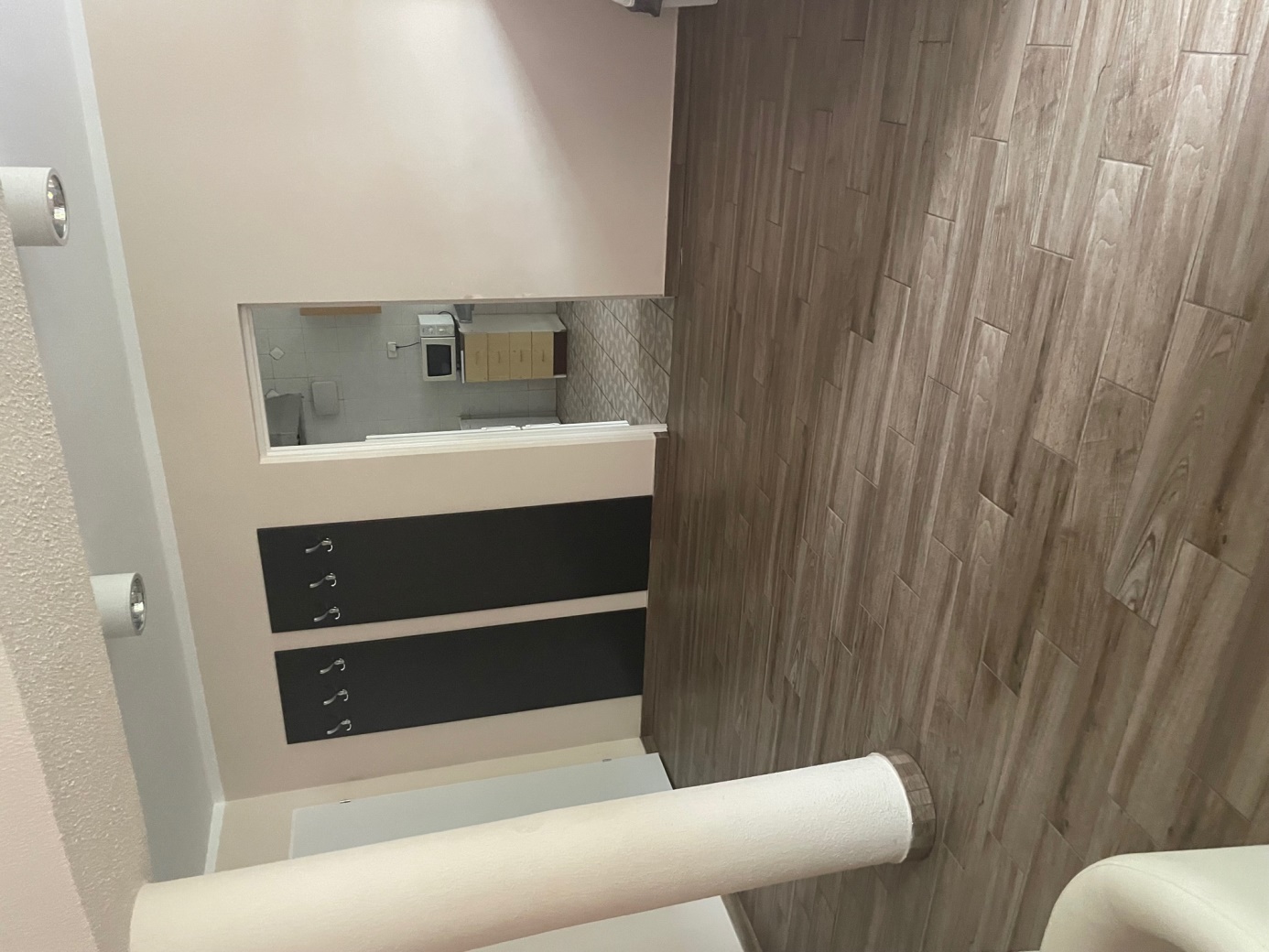 montaż tapety na wymiar, na ścianie vis a vie części kuchennej, wzór na wymiar, powierzchnia ok. 15, 30 m2Propozycja wzoru to zioła\ przyprawy, warzywa, motywy kuchenny i roślinny, kolory zieleni: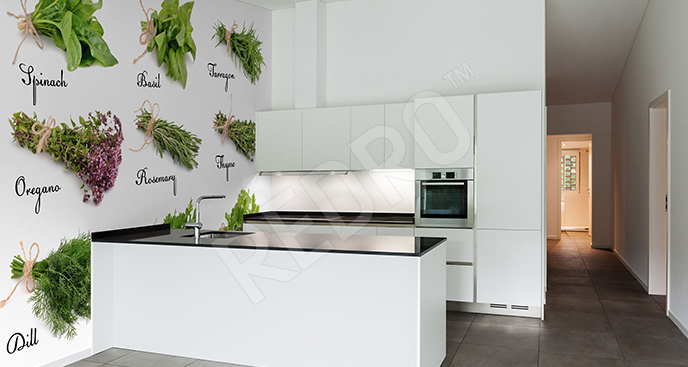 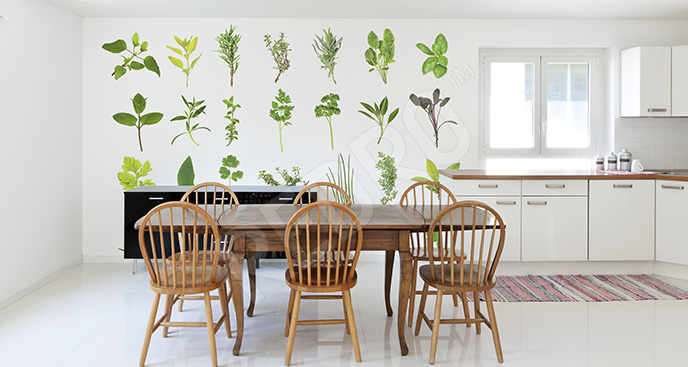 montaż opraw oświetleniowych, oprawy oświetleniowe w kolorze białym lub czarnym, ledowe, nasufitowe/plafony, zimne źródło światła, szt.10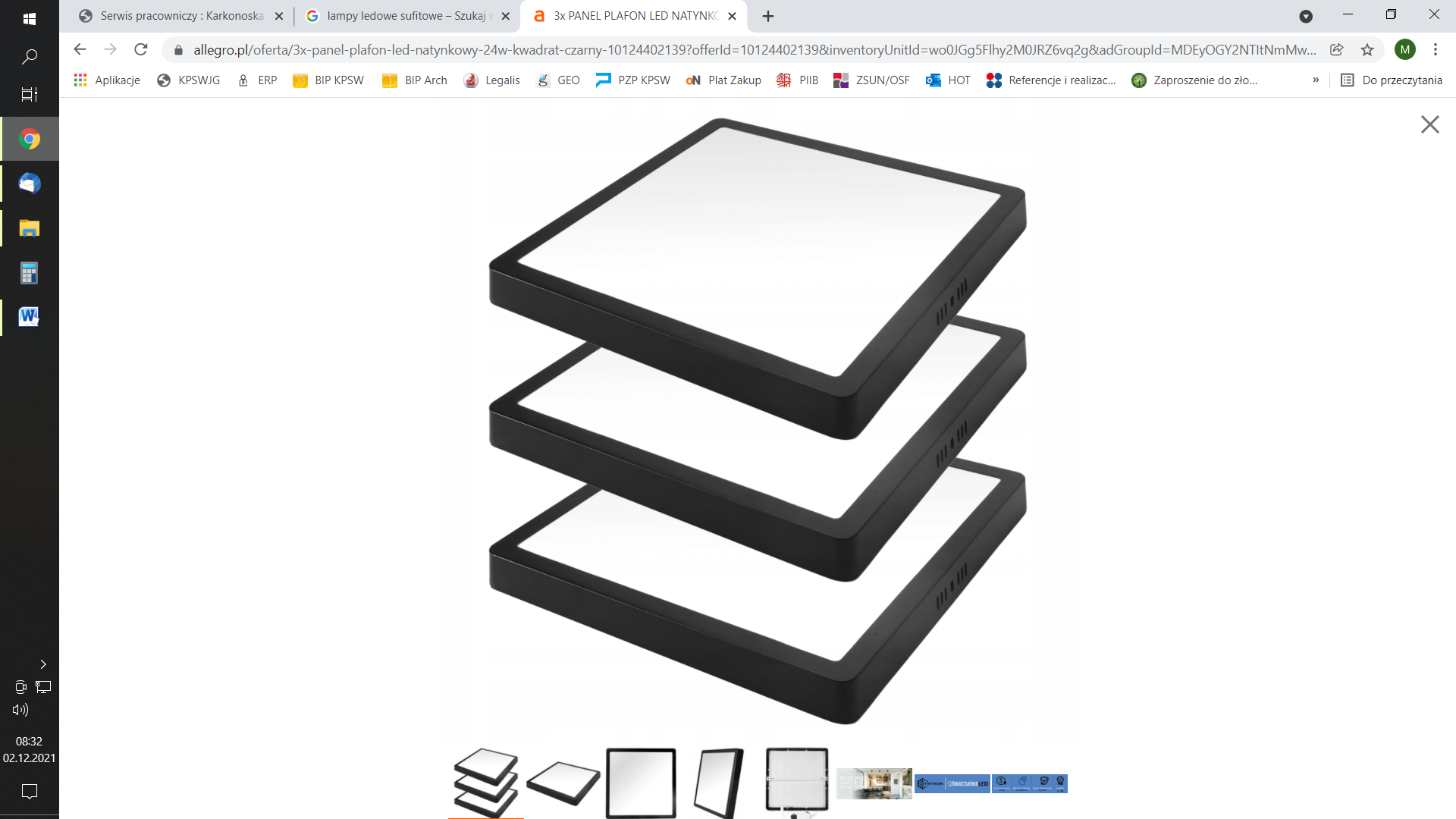 wykonanie tynków uzupełniających zwykłych kat.III na murach na podłożu z cegieł lub betonowym, do 30 m2 - w miejscach nawiewu i wywiewu z instalacji wentylacji mechanicznej,  miejscach bruzdowania pod instalacje elektryczne, sufit w części kuchennej  i inne dziury w ścianach oraz szlifowanie tych miejsc i przygotowanie pod malowanie.dwukrotne malowanie farbami emulsyjnymi starych tynków wewnętrznych sufitów i ścian oraz słupów - powierzchnia 51,33 m2, w kolorze białym na sufitach oraz bardzo jasny beż/piaskowy lub  oliwkowy.demontaż armatury sanitarnej – demontaż umywalki - 1 szt., demontaż baterii umywalkowejmontaż tradycyjnej umywalki łazienkowej z osprzętem – cel mycie rąk – szt.1utylizacja odpadów, kontener 7 m3 oraz sprzątanie pobudowlane całego pomieszczenia o powierzchni 52 m2.Załączniki:A. inwentaryzacja – rzut pomieszczenia